This document is produced by the Leeds Food Aid Network (FAN)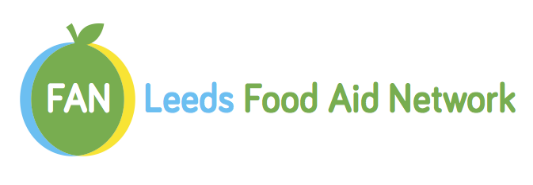 Foodbank / food parcel provision over Christmas 2021Name of foodbankWhat’s on offerDates OpenContactsLeeds Welfare Support Scheme / Coronavirus Hubs. Please note you may be able to contact Hubs Directly. Welfare support contact centre.Food parcel through direct delivery or through connecting people to a local coronavirus hub.Mon 20th DecTues 21st Dec Wed 22nd Dec Thur 23rd Dec Fri 24th Dec Wed 29th Dec Thur 30th Dec Fri 31st Dec back Tues 4th Jan0113 376 0330Holbeck FoodbankFood parcel delivery in Holbeck and Beeston. The foodbank aims to deliver within 24 hours on a weekday.Email referrals can be sent at any time.Mon 20th Dec Tue 21st Dec Wed 22nd Dec Thu 23rd Dec Tue 24th Dec Mon 27th DecTues 28th Dec29th,30th + 31st + 3rd JanFri 31st Dec Tues 4th Janholbeckfoodbank@ gmail.comLeeds North and West FoodbankFood parcel delivery in the north and the west of the city apart from the 2 open outlets.Last day for Referrals is Wednesday 22nd and then the foodbank reopens on January 4th. Tue 21st Dec Burley St Matts open Ireland Wood open on Thurs 23rd. Referrals must be made by 22nd DecReopen on Mon 4th Jan0808 208 2138 (People in need of food assistance can request food parcels on the days that we are able to deliver)Leeds South and East FoodbankFood parcel distribution centres in various locations:All Foodbank Outlets will be open as normal until Friday 24th December. Warehouse closes at 12noon on 24thOnly outlets to open in between Christmas / New Year are Halton St Wilfreds and Hunslet Methodist Church Monday 20th to Friday 24th all Foodbank outlets run as normal.Wed 29th Dec Wed 29th Dec0113 277 2229 (Requests for food parcels need to be made by 11am Tue 22nd Dec)For full addresses of the distribution centres see the Leeds South and East Foodbank website.St George’s Crypt Armley Shop40-46 Town Street LS12 3AAFood parcels to be collected from the venue.(Referral or phone call required)Mon 20th Dec Tue 21st Dec Wed 22 Dec Thu 23rd Dec Fri 24th Dec Wed 29 Dec Thur 30th Dec Fri 31st Dec Mon 4th Jan0113 279 7732St Cross Church Foodbank, Middleton, LS10 4HTNon-perishable Food via Referral Wed 22nd Wed 29th Dec 0113 271 6398St Vincent’s4 Berking Avenue LS9 9LFFood parcels on offer via phone contact.Mon 20th to Friday 24th and 29th – 31st Dec. 0113 248 4126Salvation Army CentralNile Street, LS2 7QYFood parcels available. (Require referral or phone call)Available to help food parcels until Christmas Eve. 0113 242 3709Salvation Army HunsletHunslet Hall Road LS11 6QBFood parcels to be collected from the venue. Also delivers are made.(Referral or phone call required)Mon 20th Dec Tue 21nd Dec Wed 22nd Mon 4th Jan0113 243 5404Salvation Army MorleyFood parcels to be collected from the Available for referrals until Thurs 23rd Dec0113 238 0422Right Choices Foodbank, Heart Centre ihead Food Parcels Available Available on Monday 20th Dec07505 865317For information on food support for refugees and asylum seekers please contact PAFRAS on info@pafras.org.uk / 0113 2622 163Or Meeting Point on emma.c@ccacp.org.uk / 0113 2796700.For information on food support for refugees and asylum seekers please contact PAFRAS on info@pafras.org.uk / 0113 2622 163Or Meeting Point on emma.c@ccacp.org.uk / 0113 2796700.For information on food support for refugees and asylum seekers please contact PAFRAS on info@pafras.org.uk / 0113 2622 163Or Meeting Point on emma.c@ccacp.org.uk / 0113 2796700.For information on food support for refugees and asylum seekers please contact PAFRAS on info@pafras.org.uk / 0113 2622 163Or Meeting Point on emma.c@ccacp.org.uk / 0113 2796700. For food parcels that are given out by Soup and More, Rainbow Junction, Winners Chapel and St Aidan’s on a more informal basis see the other timetabled Christmas Document.  For food parcels that are given out by Soup and More, Rainbow Junction, Winners Chapel and St Aidan’s on a more informal basis see the other timetabled Christmas Document.  For food parcels that are given out by Soup and More, Rainbow Junction, Winners Chapel and St Aidan’s on a more informal basis see the other timetabled Christmas Document.  For food parcels that are given out by Soup and More, Rainbow Junction, Winners Chapel and St Aidan’s on a more informal basis see the other timetabled Christmas Document. 